PARCIAL BIOLOGIA I GEOLOGIA  3r  ESOTema 1Nom i cognoms:__________________________________________Grup:_________Completa rodejant la paraula adequada Una cèl·lula es la forma més (simple/ complexa) dels éssers viusUna cèl·lula (sí/ no) es pot veure a simple vistaPer a veure una cèl·lula necessitem un aparell denominat (microscopi/ telescopi)Per si mateixa una cèl·lula (sí/no) pot ser un ésser viuTotes les cèl·lules estan formades per tres parts principals. Escriu el seu nom:- - - Indica, en aquest dibuix, senyalant amb fletxes on es localitzen cadascuna de eixes parts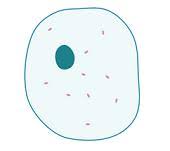 Escriu les tres funcions fonamentals que realitzen tots els éssers vius---Completa el text amb la paraula adequadaLes cèl·lules s’agrupen i treballen juntes per a formar.........................Els teixits s’agrupen per a formar....................................Els ...............................s’agrupen i formen aparells o sistemes. Un ...........................es un conjunt  d’aparells o sistemes.Ordena els nivells del més senzill al més complexÒrgan             sistema o aparell            cèl·lula         teixit              organismeObserva la imatge. Relaciona les imatges amb el nivell que correspon:a) Òrgan         b) Sistema o aparell       c) cèl·lula      d) Teixit      e) organisme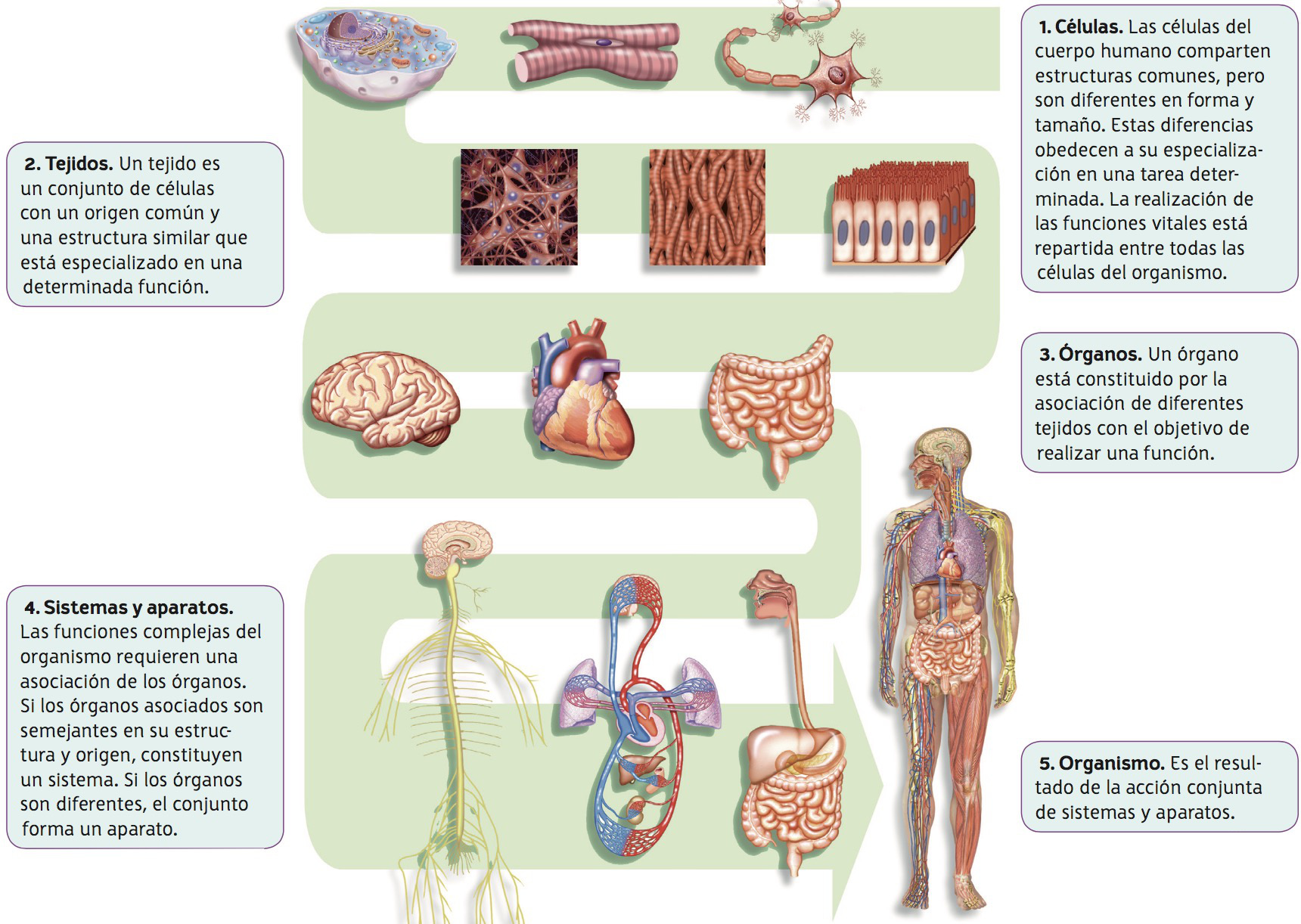 Completa, segons la funció vital en la que participa cada aparell o sistema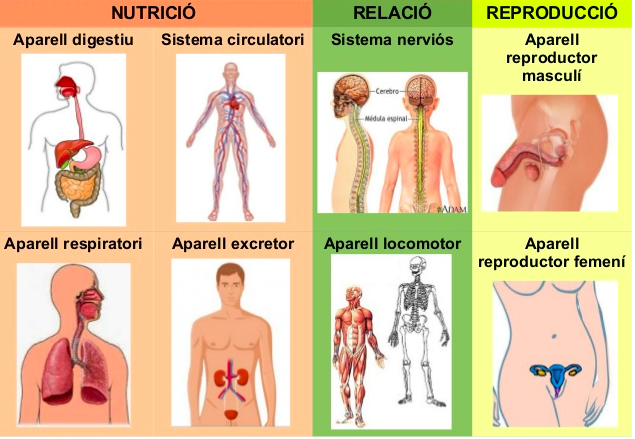 1º2º3º4º5º